Short Term Rental Agreement for theHuntingdon Community CenterContact information for Renter:Name of contact person ______________________________________________________________________________Phone number ____________________________ Email address _____________________________________________Mailing address (for return of deposit)____________________________________________________________________________________________________________________________________________________________________________________________________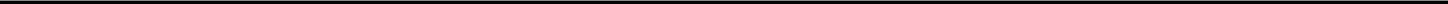 Facility location/room to be used by Renter (check all that apply):*It is the responsibility of the renters to set up and clean-up the rental space being used*310 5th Street Location (See separate page for fees and conditions):Aurand Room – Large meeting room; No food or drink permittedRotary Room- 200 people capacity; kitchen not includedRotary Kitchen CURRENTLY UNAVAILABLE – Includes oven, stove, microwave, refrigerator and freezerGymnasium – No food or drink permitted in gymSkating Party – Includes gym and recreation roomWilliam Smith Facility CURRENTLY UNAVAILABLE (See separate page for fees and conditions):Gymnasium – No food or drink permitted in gymKitchen – Stove, oven, refrigerator. No freezer at this timeDetwiler Field (see separate page for fees and conditions):Complex – Includes large pavilion and kitchen; kitchen has stove and refrigerator spaceLarge PavilionKitchen – Stove and refrigerator space availableDate(s) of rental: _______________________ Time of rental, including set up and clean up: ______________________I have read and understand the fees and conditions of renting from the Huntingdon Community Center. By signing below, I agree to these conditions.Renters Signature_______________________________________________________ Date _______________________This Agreement has been signed and received along with the $100.00 deposit and fee on _________________________.The agreement is between the Huntingdon Community Center, and the Renter, ________________________________.Renter is a non-profit group. EIN #__________________________________________Renter is an individual or a for profit group.Renter is a board member/employee of the Huntingdon Community Center. Member name:_____________________________________________________________________________Accepted by (HCC Representative) ______________________________________________________________________Signature ______________________________________________________________ Date _______________________